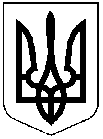 ДНІПРОПЕТРОВСЬКА РЕГІОНАЛЬНА КОМІСІЯЗ ПИТАНЬ ТЕХНОГЕННО-ЕКОЛОГІЧНОЇ БЕЗПЕКИ 
І НАДЗВИЧАЙНИХ СИТУАЦІЙпросп. Слобожанський, 3, м. Дніпро, 49098 тел. 770 90 39, 742 70 90е-mail:tumnspress@adm.dp.gov.uaПротокол № 22 позачергового засіданняГоловував: голова регіональної комісії з питань техногенно-екологічної безпеки і надзвичайних ситуацій, голова облдержадміністрації                                    Олександр Бондаренко.	Присутні: секретар регіональної комісії з питань техногенно-екологічної безпеки і надзвичайних ситуацій Яна Топтун та члени регіональної комісії з питань техногенно-екологічної безпеки і надзвичайних ситуацій  (за списком) та запрошені (за списком).ПОРЯДОК ДЕННИЙ:I. Зміни до карантинних обмежень, внесених постановою Кабінету Міністрів України від 22 квітня 2020 року № 291 “Про  внесення змін до деяких актів Кабінету Міністрів України” з метою  недопущення поширення гострої респіраторної хвороби COVID-19, спричиненою коронавірусом SARS-CoV-2, та забезпечення санітарно-епідеміологічного захисту населення на території Дніпропетровської області.	СЛУХАЛИ: про заходи щодо запобігання поширенню гострої респіраторної хвороби COVID-19, спричиненої коронавірусом SARS-CoV-2, та забезпечення санітарно-епідеміологічного благополуччя населення на території області.	ВИСТУПИЛИ:	директор департаменту охорони здоров’я облдержадміністрації                              СЕРДЮК В.М.;	керівник Державної установи “Дніпропетровський обласний лабораторний центр” Міністерства  охорони здоров’я України ШТЕПА О.П.ВИРІШИЛИ:У зв’язку із прийняттям постанови Кабінету Міністрів України від 
22 квітня 2020 року № 291 “Про внесення змін до деяких актів Кабінету Міністрів України”, підготувати проєкт змін до розпорядження голови облдержадміністрації від 11 березня 2020 року № Р-185/0/3-20 “Про запобігання поширенню коронавірусу COVID-19 на території Дніпропетровської області” щодо продовження карантину на території Дніпропетровської області до 11 травня 2020 року.Термін: невідкладноУ своїй діяльності керуватися положеннями, передбаченими постановою Кабінету Міністрів України від 11 березня 2020 року № 211 “Про запобігання  поширенню  на  території  України  гострої  респіраторної хвороби COVID-19, спричиненою коронавірусом SARS-CoV-2” (зі змінами, в тому числі внесеними постановою Кабінету Міністрів України від 22 квітня 2020 року № 291 “Про внесення змін до деяких актів Кабінету Міністрів України”).Термін: невідкладно3. У протоколах позачергових засідань регіональної комісії з питань техногенно-екологічної безпеки і надзвичайних ситуацій від 11 березня 
2020 року № 8 та від 17 березня 2020 року № 10 у всіх розділах та пунктах цифри і слова “Термін: з 12 березня 2020 року по 03 квітня 2020 року” та  “Термін: з 17 березня 2020 року по 03 квітня 2020 року” замінити цифрами і словами “Термін: з 12 березня 2020 року до 11 травня 2020 року” та “Термін: з 17 березня 2020 року до 11 травня 2020 року”.Термін: невідкладноКоординацію щодо виконання заходів покласти на заступників голови облдержадміністрації відповідно до розподілу функціональних повноважень, контроль залишаю за собою.Голова регіональної комісії				Олександр БОНДАРЕНКОСекретаррегіональної комісії					Яна ТОПТУНм. Дніпро23  квітня 2020 року1.ПРОХОРЕНКУ В.А.2.МІСЬКИМ ГОЛОВАМ ГОЛОВАМ РАЙДЕРЖАДМІНІСТРАЦІЙ ГОЛОВАМ ОБ’ЄДНАНИХ ТЕРИТОРІАЛЬНИХ ГРОМАД ГОЛОВАМ СІЛЬСЬКИХ, СЕЛИЩНИХ РАД СТРУКТУРНИМ ПІДРОЗДІЛАМ ОБЛДЕРЖАДМІНІСТРАЦІЇ ТЕРИТОРІАЛЬНИМ ПІДРОЗДІЛАМ МІНІСТЕРСТВ ТА  ІНШИХ ЦЕНТРАЛЬНИХ ОРГАНІВ ВИКОНАВЧОЇ ВЛАДИКЕРІВНИКАМ ПІДПРИЄМСТВ, УСТАНОВ ТА ОРГАНІЗАЦІЙ УСІХ ФОРМ ВЛАСНОСТІ